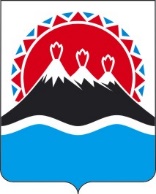 П О С Т А Н О В Л Е Н И ЕПРАВИТЕЛЬСТВА  КАМЧАТСКОГО КРАЯ                   г. Петропавловск-КамчатскийВ соответствии с Законом Камчатского края от 29.12.2014 № 564 «Об особо охраняемых природных территориях в Камчатском крае» ПРАВИТЕЛЬСТВО ПОСТАНОВЛЯЕТ:1. Внести в постановление администрации Камчатской области от 12.05.1998 № 170 «О признании утратившими силу решений Исполнительного комитета Камчатского областного Совета народных депутатов» следующие изменения:1) в таблице приложения № 1:а) в наименовании слово «государственных» исключить;б) наименование графы 7 дополнить словами «(центральная точка)»;в) раздел «город Петропавловск-Камчатский» изложить в следующей редакции:«»;г) в разделе «Елизовский район»:пункт 7 изложить в следующей редакции:«»;строку «Итого» изложить в следующей редакции:«»;д) строку «Всего» изложить в следующей редакции:«»;2) в таблице приложения № 2:а) раздел «Петропавловск-Камчатский» признать утратившим силу;б) пункт 7 раздела «Елизовский район» признать утратившим силу;3) в таблице приложения № 3:а) раздел «г. Петропавловск-Камчатский» признать утратившим силу;б) пункт 7 раздела «Елизовский район» признать утратившим силу;2. Настоящее постановление вступает в силу через 10 дней после дня его официального опубликования.ПОЯСНИТЕЛЬНАЯ ЗАПИСКАк проекту постановления Правительства Камчатского края«О внесении изменений в постановление администрации Камчатской области от 12.05.1998 № 170 «О признании утратившими силу решений Исполнительного комитета Камчатского областного Совета народных депутатов»Настоящий проект постановления Правительства Камчатского края разработан в соответствии с Законом Камчатского края от 29.12.2014 № 564 «Об особо охраняемых природных территориях в Камчатском крае» в целях упорядочения правовой базы Камчатского края.Проект постановления Правительства Камчатского края размещен 22.06.2020 на Едином портале проведения независимой антикоррупционной экспертизы и общественного обсуждения проектов нормативных правовых актов Камчатского края в сети «Интернет» для проведения в срок до 02.07.2020 независимой антикоррупционной экспертизы.Настоящий проект постановления Правительства Камчатского края не подлежит оценке регулирующего воздействия в соответствии с постановлением Правительства Камчатского края от 06.06.2013 № 233-П «Об утверждении Порядка проведения оценки регулирующего воздействия проектов нормативных правовых актов Камчатского края и экспертизы нормативных правовых актов Камчатского края».Принятие указанного проекта постановления не потребует выделения дополнительных средств из краевого бюджета.[Дата регистрации]№[Номер документа]О внесении изменений в постановление администрации Камчатской области от 12.05.1998 № 170 «О признании утратившими силу решений Исполнительного комитета Камчатского областного Совета народных депутатов»г. Петропавловск-Камчатскийг. Петропавловск-Камчатскийг. Петропавловск-Камчатскийг. Петропавловск-Камчатскийг. Петропавловск-Камчатскийг. Петропавловск-Камчатскийг. Петропавловск-Камчатский1.001Скалы Три брата в Авачинской губе19830,2499,5252°53'36'' с. ш., 158°41'09'' в. д. Итого:0,2499,527.002Остров Старичков198135,229625,2652°46'38'' с. ш., 158°36'55'' в. д.Итого:24099,7313278,66Всего:52308,0657668,43Временно исполняющий обязанности Председателя Правительства - Первого вице-губернатора Камчатского края[горизонтальный штамп подписи 1]А.О. Кузнецов